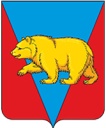 Администрация Никольского сельсовета Абанского районаКрасноярского краяПОСТАНОВЛЕНИЕ**.12.2022          	               с. Никольск	                                         № проектОб утверждении перечня главных администраторов доходов  бюджета поселенияВ соответствии с пунктом 3.2 статьи 160.1 Бюджетного кодекса Российской Федерации, Постановлением Правительства Российской Федерации от 16.09.2021 N 1569 "Об утверждении общих требований к закреплению за органами государственной власти (государственными органами) субъекта Российской Федерации, органами управления территориальными фондами обязательного медицинского страхования, органами местного самоуправления, органами местной администрации полномочий главного администратора доходов бюджета и к утверждению перечня главных администраторов доходов бюджета субъекта Российской Федерации, бюджета территориального фонда обязательного медицинского страхования, местного бюджета", руководствуясь  Уставом Никольского сельсовета, Положением «О бюджетном процессе в Никольском сельсовете» на основании решения Никольского сельского Совета депутатов от 27.05.2022 № 19-82Р, ПОСТАНОВЛЯЮ:1. Утвердить перечень главных администраторов доходов бюджета  поселения согласно приложению.2. Установить, что в случаях изменения состава и (или) функций главных администраторов доходов  бюджета поселения, а также изменения принципов назначения и присвоения структуры кодов классификации доходов бюджетов до внесения соответствующих изменений в перечень главных администраторов доходов бюджета поселения закрепление кодов видов (подвидов) доходов бюджета за главными администраторами доходов  бюджета поселения, являющимися органами самоуправления власти администрации Никольского сельсовета, осуществляется правовыми актами  администрации.       3. Постановление разместить на официальном сайте администрации Никольского сельсовета в сети Интернет.       4. Постановление вступает в силу в день, следующий за днем его официального опубликования, и применяется к правоотношениям, возникающим при составлении и исполнении бюджета поселения, начиная с бюджета на 2023 год и плановый период 2024 - 2025 годов.Глава Никольского сельсовета                                                   С.Ф.Охотникова